Муниципальное бюджетное дошкольное образовательное учреждение муниципального образования город Краснодар «Центр развития ребенка - детский сад №107 «Русалочка».Консультация для родителей«Как правильно общаться с детьми 5-6 лет».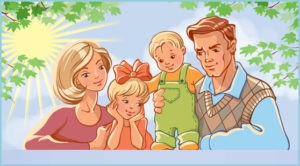 Подготовила воспитатель высшей категории: Цыганник Галина Владимировна.г. Краснодар2020 г        В этом возрасте у детей вырабатывается свой стиль поведения. Ребенок много знает и умеет, на первый план выходит общение со сверстниками, поэтому так важно его поддержать. Психология ребенка 5 лет имеет свои особенности: память и внимание еще рассеяны, дети не умеют анализировать последствия своих поступков, отсюда и возникает непонимание с родителями.                                                                                                                                 Чтобы избежать семейных конфликтов и понять малыша, нужно знать, как общаться с ребенком 5 лет:- Общение на равных. Уважительное отношение к ребенку, общение как со взрослым человеком порождает ответную реакцию; личный пример.- Обещания не должны расходиться с делами, воспитывает не слово, а действие. Модель поведения взрослых, копируется и воспроизводится детьми; заслуженная похвала. Нужно хвалить малыша даже за небольшие достижения, а унижать – нельзя. Негативные поступки детей надо обсуждать и анализировать в чем малыш не прав; просьба, а не приказ.- В общении с ребенком не нужно приказывать, а пожелания изъявлять в форме просьбы; эмоциональный контроль. Дети чутко реагируют на эмоциональное состояние родителей, поэтому злость, раздражение взрослых передается малышу.- Общение с детьми следует проводить в спокойном состоянии, без негативных эмоций. Заботу, любовь нужно проявлять в прикосновениях, добрых словах. Вам, как родителям важно:Понять, каковы в вашей семье правила и законы, которые ребенку не позволено нарушать. Помнить, что законов и запретов не должно быть слишком много, иначе их трудно выполнить.По возможности вместо запретов предлагать альтернативы, формулируя их так: «Тебе нельзя рисовать на стене, но можно на этом куске бумаги». Просто запреты рождают в ребенке либо чувство вины, либо злость и протест. Если вы что-то однозначно запрещаете ребенку, будьте готовы выдержать его справедливую злость или обиду по этому поводу.Говорить ребенку о своих чувствах, чтобы он лучше понимал, какую реакцию в другом человеке рождают те или иные его поступки.Быть готовыми к тому, чтобы разобраться с ним в сложной этической ситуации. Самим жить в согласии с теми этическими принципами, которые вы транслируете ребенку.Не перегружать совесть ребенка. Чрезмерное неодобрение, наказания за незначительные проступки и ошибки вызывают постоянное ощущение своей вины, страх перед наказанием, мстительность. Может также развиваться пассивность, пропадать инициатива.Помнить о том, что не стоит при ребенке рассказывать различные страшные истории, говорить о тяжелых болезнях и смерти, потому что для некоторых детей подобная информация может стать сверхсильным раздражителем. Важно выслушивать ребенка, разделять с ним его страхи, позволяя ему проживать их вместе с вами.Предоставлять ребенку возможности для проявления его творчества и самовыражения. Интересоваться любым творческим продуктом, по возможности никак его не оценивая, ни положительно, ни отрицательно, предлагая самому ребенку оценить свое творчество.Обеспечить ребенку возможность совместной с другими детьми игры, осознавая, что такая игра не только развивает его воображение и образное мышление, но и совершенно необходима для здорового эмоционального развития.Предлагать ребенку для игры не только законченные по своей форме игрушки, но и неоформленные предметы, не имеющие четкой функции: камушки, палочки, брусочки и т.д.Понимать, что ребенок уже способен достаточно долго и увлеченно заниматься тем, что ему нравится, и ему бывает очень трудно прервать игру, поэтому о необходимости ее заканчивать стоит предупреждать его заранее.Быть открытыми к вопросам ребенка, интересоваться его мнением, превращая его жажду знания в способность самому найти ответы на интересующие его вопросы. Полезно обсуждать с ребенком любые события явления, которые его интересуют, и на его языке формулировать результаты ваших совместных рассуждений и выводов. «Не думайте, что вы воспитываете ребенка только тогда, когда вы с ним разговариваете, или поучаете его, или приказываете ему. Вы воспитываете его в каждый момент вашей жизни, даже тогда, когда вас нет дома». (А.С. Макаренко)